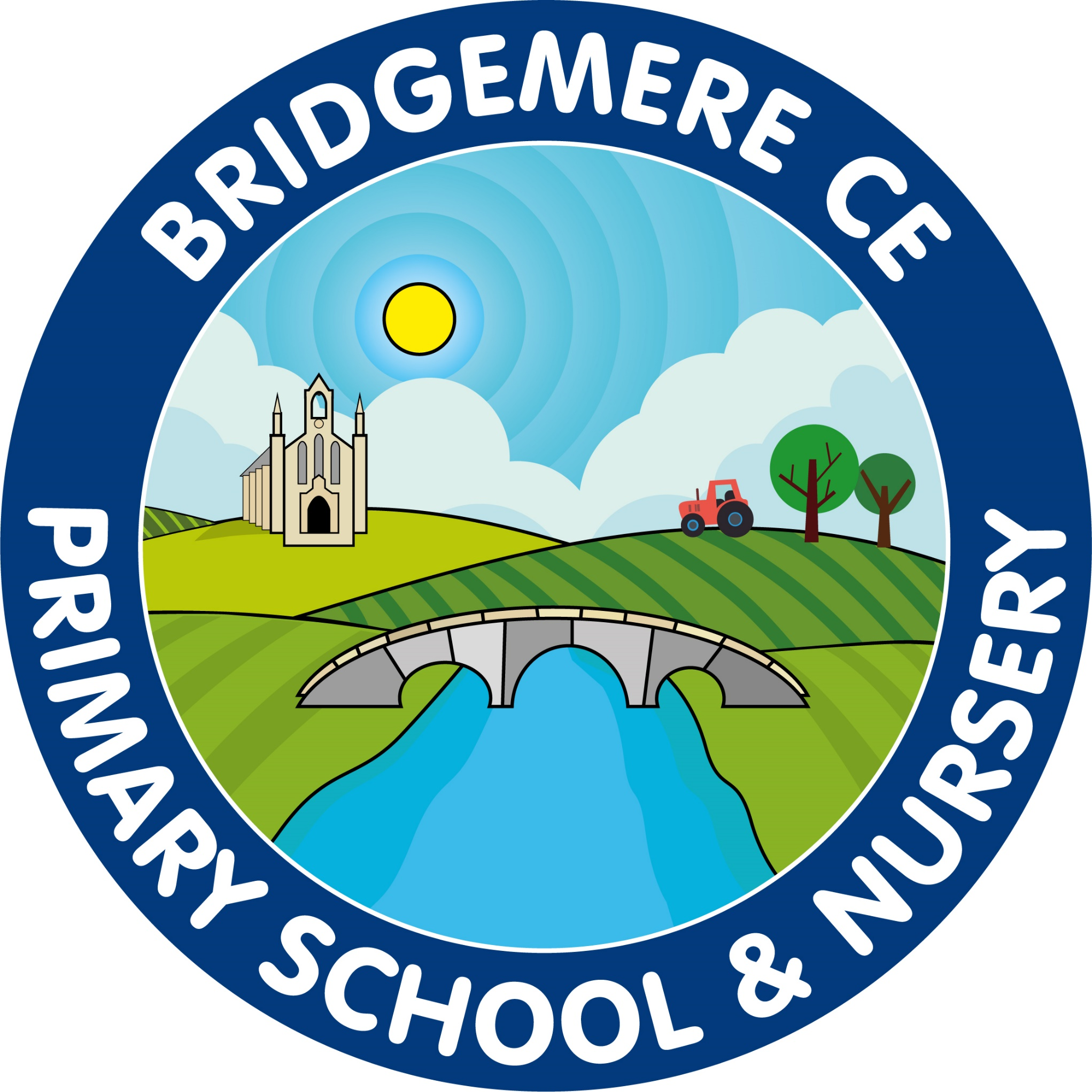 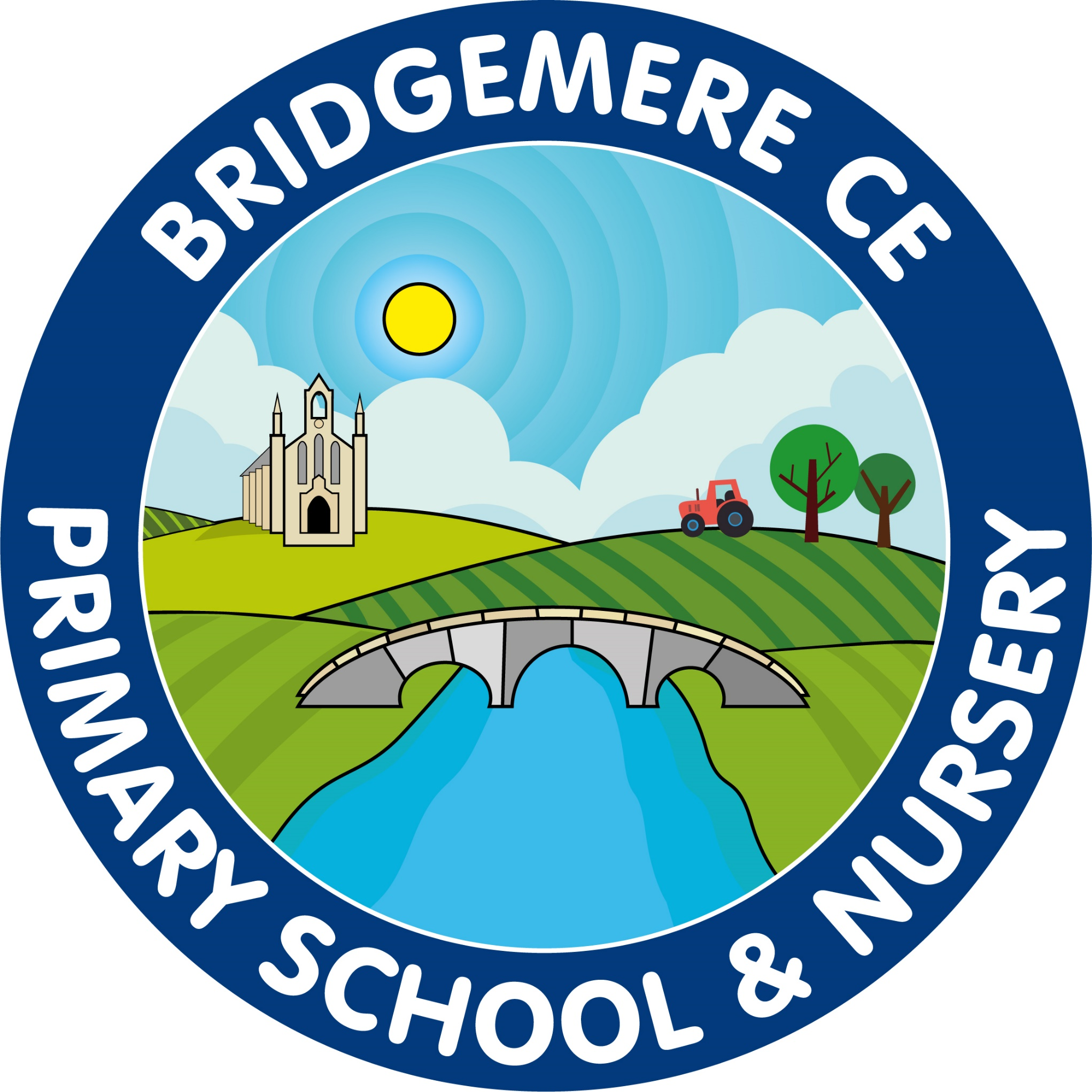 Compassion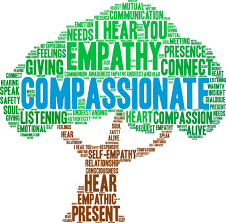 Our focused Christian value of ‘compassion’ this half term is being explored through how we can show compassion to those around us. This is very relevant and links with our Ukraine Appeal. Ukraine Donations Appeal 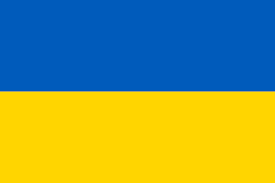 Thank you to everyone who has donated items for the Ukrainan Refugee Appeal, your generosity has been overwheling and as a church school I feel we are reaching out with compassion to those in need. Please can all donations be in school by next Wednesday 16th March so we can package everything ready for transportation. It is fabulous that 13 other Nantwich schools have joined us in this appeal, I am not sure where we are going to put all the donations next week, I think the hall may be taken over! What we do not manage to fit in the van(s) we will be sending to the local drop off point in Crewe and Nantwich who will package and transport what we cannot manage. Please see the email sent for an up to date list of items needed. Many thanks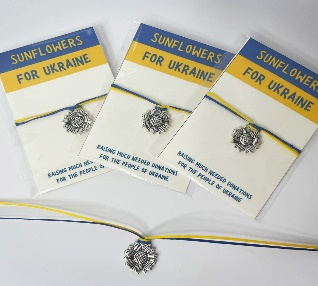 Thank you to everyone who supported Mrs Rowley in buying a sunflower keyring or bracelet on Friday after school. She raised an amazing £278.50 for the Ukraine Appeal. Thank you for your continued support. Goodbye Mrs Wilcox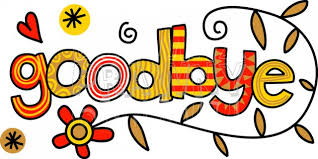 It is with great sadness that we will be saying goodbye to Mrs Wilcox at the end of this half term. She is very excited to have the opportunity of a new adventure.Mrs Wilcox has been with Bridgemere School for 9 years and will be greatly missed. We wish her every success for the future. Lent – Outside Reflection Area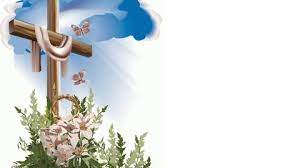 I will be working with the Ethos Council over the next week to create an outside reflection area. They have decided they would like it to be placed under the pagoda in the large playground so that children, staff and parents can access it.The theme is that we are special and unique in the eyes of God. Under the focal point of the cross we want to create a path made out of stones. We would like each child to bring in a stone or pebble about the size of their fist which will have the outline of a heart and each child’s finger print in the middle. This represents washing away all things that separate us from God’s love and showing God’s forgiveness and healing love. The fingerprint recognises that each child is a unique child of God.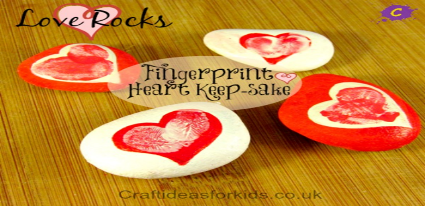 We would like this to be an open reflection area, if you would like to add your own stone as a parent, grandparent, governor it will be very much welcomed. Mother’s Day Service – St John’s Doddington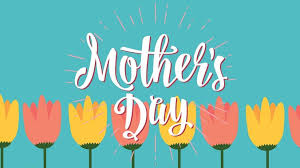 Rev Alison has invited you all to the Mothering Sunday Service on Sunday 27th March at St. John’s at Doddington church. She would love to see as many of our families as possible.Easter Service 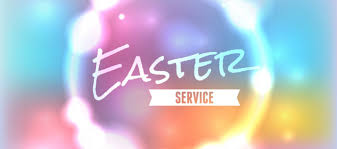 We will be holding our Easter Service on Wednesday 30th March at 2pm.This will either take place at St. John’s Doddington or at school. We will let you know closer to the time.As always, if you have any concerns or queries regarding your child’s education, please do not hesitate to contact me.Caroline MiddletonHead Teacher  